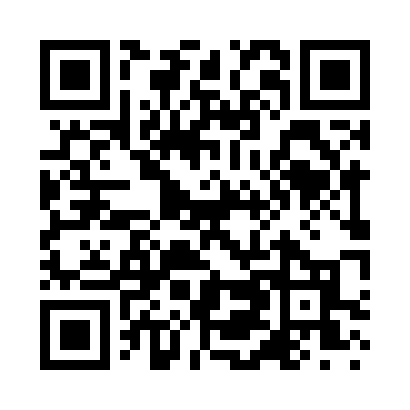 Prayer times for Piney Park, Missouri, USAMon 1 Jul 2024 - Wed 31 Jul 2024High Latitude Method: Angle Based RulePrayer Calculation Method: Islamic Society of North AmericaAsar Calculation Method: ShafiPrayer times provided by https://www.salahtimes.comDateDayFajrSunriseDhuhrAsrMaghribIsha1Mon4:125:441:085:038:3110:042Tue4:125:451:085:038:3110:033Wed4:135:451:085:038:3110:034Thu4:145:461:085:038:3110:035Fri4:155:461:095:038:3010:026Sat4:155:471:095:038:3010:027Sun4:165:481:095:038:3010:018Mon4:175:481:095:038:3010:019Tue4:185:491:095:038:2910:0010Wed4:195:491:095:048:299:5911Thu4:205:501:095:048:289:5912Fri4:215:511:105:048:289:5813Sat4:225:511:105:048:289:5714Sun4:225:521:105:048:279:5715Mon4:235:531:105:048:269:5616Tue4:255:541:105:048:269:5517Wed4:265:541:105:048:259:5418Thu4:275:551:105:038:259:5319Fri4:285:561:105:038:249:5220Sat4:295:571:105:038:239:5121Sun4:305:581:105:038:239:5022Mon4:315:581:105:038:229:4923Tue4:325:591:105:038:219:4824Wed4:336:001:105:038:209:4725Thu4:346:011:105:038:199:4626Fri4:356:021:105:028:199:4527Sat4:376:021:105:028:189:4328Sun4:386:031:105:028:179:4229Mon4:396:041:105:028:169:4130Tue4:406:051:105:018:159:4031Wed4:416:061:105:018:149:38